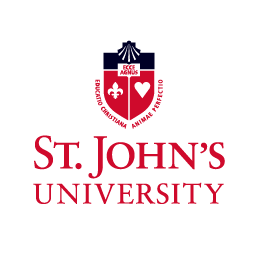 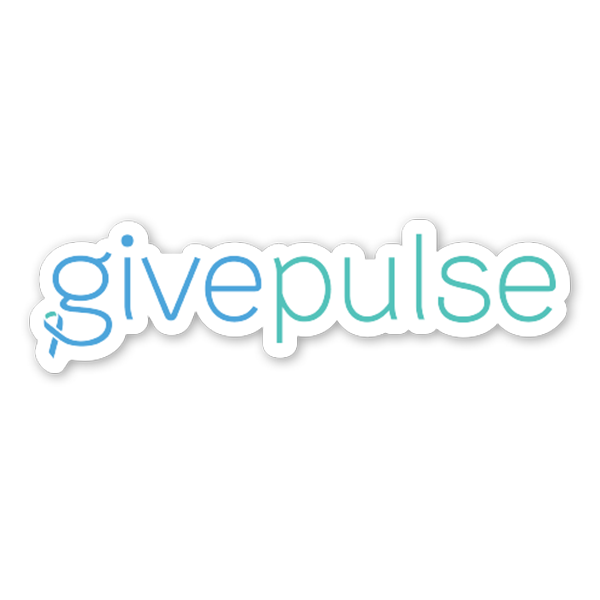 Sign Up InformationGivepulse is the new service reporting database. In order to create a Givepulse account please follow the directions below. Once the directions for account creation have been completed, please follow the steps below for logging your service hours. Instructions for signing on to Givepulse:1) Sign into your MySJU account.  Click on the tap “How Do I…”- Scroll down to “Service Learning” box and click the link to the website: stjohns.givepulse.com.  Click “Log In” in the upper right hand corner  Log in via MySJU Look for the subgroup tab at the middle of the page, then join your campus subgroup Instructions for register for service:Click Groups Queens Campus  Service Opportunities  Select “Register”  Enter your information. To upload your time log:Once you are completed with your service “Add Impact” on the upper right hand corner (Green button) to upload your time log hours. 